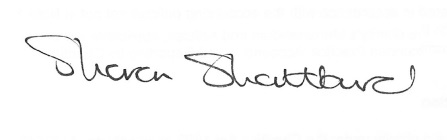 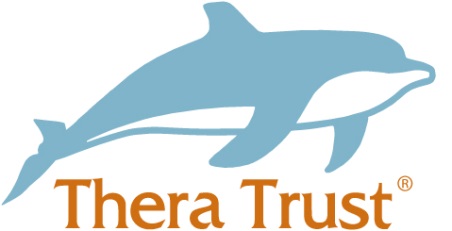 The West House, , , Grantham, 									Our ref:	Dear Sir/MadamFundraising for Thera TrustI am writing to ask if you will donate a prize to the above charity for use in a raffle to raise funds for the above.  We are holding a raffle culminating in a draw at our ………………………………………….event/to be drawn on enter date .  We are aiming to raise  £………….If needed given an explanation  here about what you are fundraising for.Thera Trust is a remarkable charity that supports adults with a learning disability to live a normal life at home and in the community.  People often have other needs arising from, for example, a physical disability or mental health issues.Thera Trust has grown through its reputation for excellent support that is designed by the people themselves.  It also employs people with a learning disability, as Service Directors within the organisation and as Quality Assessors.    Thera has a vision that people with a learning disability can be leaders in society and should have control over their own lives. Should you wish to find out more about us then please do not hesitate to contact me or visit the website at www.thera.co.uk, where you will find inspiring stories about the achievements of the people that we support. Thank you for reading this and any help you feel able to give. Your name